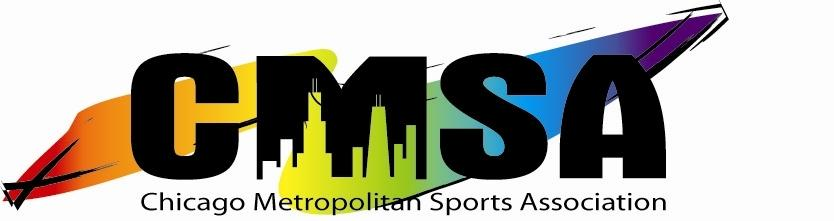 3023 N. Clark Street - #806 – Chicago, IL 60657 – (312) 409-7932www.ChicagoMSA.orgBoard of Directors – MINUTESTuesday, September 27, 20117:08 pm – 9:26 pmNookies1100 W Bryn Mawr Ave.Chicago, IL 60660ATTENDEES:Shawn A. called the meeting to order at 7:08 pm.PRIOR MEETINGS:Mark S. motioned to approve the prior minutes.  Michael O. 2nd.   Motion to accept minutes was accepted.Issues with Women’s Soccer and softball were added to the agenda, to be discussed with individual sport issues.Board of Directors – MINUTESTuesday, September 27, 2011SPECIAL BUSINESS:Ted Cappas with the Gay Softball board of directors gave a recap of the Gay Softball World Series:Outstanding volunteersLarge budget surplus due to good weather.  A decision on what will be done with it needs to be made.  (Can’t be returned to donors)$5,000 donated to (3) charities$15,000 donated to Ben Cohen’s charityPossible seed money for CMSA tournaments?  Shawn A. to forward Ted a list of all CMSA sponsored annual tournaments.Possible seed money for a CMSA Youth Outreach program.May also give back money to the three host park districts and to CPS anti-bullying campaign.Mark S. volunteered to lead the youth outreach program.GWS Board will shut down at the end of its fiscal year (11/30/11)Ted will have an economic impact study completed in 3-4 weeks.Ted will assist CMSA in maintaining sponsorship relationships developed with the GWS.Sport Surplus Carryover:CMSA needs to establish policy regarding 10% carryover.  Is this 10% of player fees or all sources of revenue.We can’t allow large surpluses in individual sports without reducing fees.  (Tennis has carried over 30%+ in the past)Brian K. motioned to allow 10% surplus from all sources of revenue.  Mark S. 2nd.  Motioned carried, 5-1.Storage Unit:Mark S. said that we will rent one at Clark & Howard St.  It is a 10’ x 20’ unit, $120/monthWill be available by mid-October.Storage unit is for off season equipment storage and documents.  We will need a lockable, fireproof cabinet for the documents.  Only President and Treasurer will have keys to this cabinet.Mark S. to get cost on shelving units.  Mark S. motioned to budget $600 for shelving.  Matt S. 2nd.  Motion carried 6-0Board of Directors – MINUTESTuesday, September 27, 2011CMSA Sponsors on Website:CMSA website sponsor page just has names, no logos, and is out of date.We need to create a better format.  The logos should be on one page, and click on the logo to go to that sponsors page.There should be a sponsor page on CMSA home page and each sports page.501c3 Status:Mark S. has the documents.The IRS will let us know in 2-3 weeks about our status.We aren’t sales tax exempt, have been denied twice in the past.  We would have to hire an attorney to assist with this.E-mail Blast Policy:Needs to be more manageable with deadline.  Too many are going out.Blasts should be sent on the 1st and 15th of each monthCMSA Bylaws:Michael O. wants suggestions on changes from all board members by 10/14/11.Michael O. will talk individually to Men’s Commissioners.Board approves changes, then CMSA will vote on the changes in June 2012.STANDARD BUSINESS:Treasurer’s Report:Mark S. motioned to get Marcia H. a wireless router.  Shawn A. 2nd, motion carried.Marcia to e-mail budget for next year to the board.Budget for Pride float should be $10,000.Budget for Midsummer Fest Booth should be $10,000.We will not have a Market Days booth in 2012.  There wasn’t much interested at this year’s booth.  We need to expand and advertise in places we don’t normally go.Board of Directors – MINUTESTuesday, September 27, 2011Advertising & Marketing:No reportSponsorship:No report.Women’s’ Social Committee/Open Social Committee: Combine Women’s Social and Open Social?  A CMSA street party is a good idea but we need to keep the parties separate for more variety.Open Social:See item 4.a)Park District & Tournament:Mark to invite Joe Pittman to the committee to assist with Park District issues.Softball may move to Horner Park. A decision needs to be made by December.Hall of Fame:Marcia Hill was inducted.Ways & Means:No update.Membership Committee.No updateEXISTING BUSINESS:Complaints/Disciplinary: A tennis player owes $27.50.  The consensus was that he be suspended from all CMSA activities until paid in full.Complimentary Memberships:Russell Floyd, Alisha Brennan, and Mike Richardson were all given complimentary memberships due to hardship.The league commissioners will be refunded their membership after their seasons.Jeff Book and Jack Neilsen should be refunded.Board of Directors – MINUTESTuesday, September 27, 2011LEAGUES: (Commissioner)Badminton (Lucas Wonn)League starts 10/7/11.  Cost is $7 per night.Basketball – Men’s (Mark Sakalares)At Amundson Gym.Mark will need an e-mail blast soon announcing it.Open gym starts in November, games start in December.  There will be 12 games per team plus playoffs. The league ends in MarchBasketball – Women’s (Marcia Hill)No update.Dodgeball – Open (Jack Neilsen)Starts in DecemberDodgeball – Women’s (Jen Hostetler)Start in December.Flag Football – Men’s (Brian Kupersmit)No updateFlag Football – Women’s (Marcia Hill)No update.Kickball (Doug Malm)Waiting on Pottawattamie Park.Soccer – Indoor – Open (Paul Homan/Katie Hathaway)Will have October – December and January – April sessionsSoccer – Outdoor – Open (Paul Homan/Katie Hathaway)No updateSoccer – Outdoor – Women’s (Santina Cronsiser)Fall league very unorganized.Only 3 teams registered.Schedule not sent out until the night before the first gameFields were unavailable first weekendField fees were +/- $3,000.Raw Energy wants a refund and to cancel the seasonBrian K. motioned to deny request, Mark S. 2nd.  Motion carried.Shawn A. to send an e-mail to team explaining our positionSoftball – Summer – Open (Jack Neilsen)No update.Softball – Summer – Women’s (Jen Hostetler)No updateBoard of Directors – MINUTESTuesday, September 27, 2011Softball – Fall Ball – Open (Jack Neilsen)Fields were in poor condition the first week.Scheduling has been difficult due to changing from 2 to 3 divisions.Softball – Fall Ball – Women’s (Marcela Haber-Bishop)Field costs were $3,000 over budget, umpiring costs were $2,000 over budget.The league needs to eliminate any expenditure not already spent and carry over a deficit.CMSA Board has the authority to direct league budgets.Brian K. to review and commentSoftball – Over 50 League – (Doug Malm)No update.Tennis – Summer Singles (Jeff Book)No update.Tennis – Summer Doubles (Max Heveston)No update.Tennis – Winter Doubles (Bob Hendrick)No update.Volleyball – Beach (Rich Riddle)Have turned in all expenses.League has their own website.  All leagues must have a presence on the CMSA website.  CMSA rules state that standings must be on the website.  A link to the league website on the CMSA website is acceptableVolleyball – Open (Bill Helton)Registration is usually lax.  The Board must monitor this, it’s a liability issue for CMSA if unregistered players play.Mark S. will see if Amundson gym is available Sunday afternoons.  Having 3 sites is a problem.Volleyball – Women’s (Jessica Andrasko)The league needs more A level players.NEXT MEETING:Tuesday, December 6, 2011.  Place:  TBD.MOTION TO ADJOURN:Jaz A. motioned to adjourn.Andrew B. 2nd.Motion carried and meeting adjourned at 9:26NameBoard PositionAttended?Shawn AlbrittonPresidentYesMark SakalaresVice PresidentYesBrian KupersmitVice PresidentYesMatt SimpsonSecretaryYesMarcia HillTreasurerYesJaz AguilarDirectorYesJason KallenDirectorNoMichael O. RiceDirectorYesAndrew BurkeDirectorNoChris JessupDirectorNoSteven RajskiDirectorNo